UNIVERZITA KOMENSKÉHO V BRATISLAVE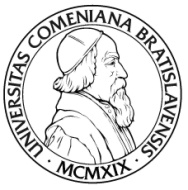 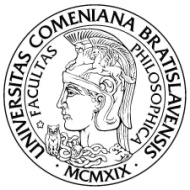 FILOZOFICKÁ FAKULTAStudia Academica Slovaca – centrum pre slovenčinu ako cudzí jazykGondova 2, 814 99  Bratislava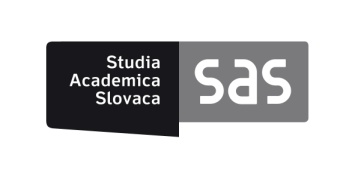 V Bratislave 9. decembra 2019Vec: Semestrálny študijný pobyt študentov lektorátov SJaK na FiF UK v Bratislave         Program slovakistické štúdiá – letný semester 2019/2020Sekcia medzinárodnej spolupráce a európskych záležitostí Ministerstva školstva, vedy, výskumu a športu SR ponúka študentom lektorátov slovenského jazyka a kultúry pôsobiacich na univerzitách v zahraničí štipendium na jednosemestrálny študijný pobyt na Filozofickej fakulte Univerzity Komenského v Bratislave v akademickom roku 2019/2020. Študijný pobyt zabezpečuje Studia Academica Slovaca – centrum pre slovenčinu ako cudzí jazyk v spolupráci s ďalšími katedrami FiF UK. Ciele študijného pobytu:Program je zameraný na prehĺbenie jazykovej a sociokultúrnej kompetencie, ako aj na rozšírenie vlastivedných poznatkov z jednotlivých predmetov s cieľom podporiť rozvoj lingvokultúrnej a medzikultúrnej orientácie na základe osobnej skúsenosti z pobytu na Slovensku. Súčasťou pobytu je teda aj návšteva kultúrnych podujatí v Bratislave, podľa možností a záujmu frekventantov aj vlastivedná exkurzia po regiónoch Slovenska. Podmienky na prijatie:Študentov vyberá vyslaný/-á lektor/-ka v spolupráci s domácimi slovakistami. Každý lektorát deleguje 1 študenta/-ku a 1 náhradníka/-čku, najskôr po absolvovaní 1. semestra bakalárskeho štúdia slovakistiky, vybraní študenti by mali ovládať slovenčinu na úrovni minimálne A1.1. Lektor/-ka určí poradie navrhovaných študentov. V prípade, že niektoré lektoráty neobsadia ponúkané miesto, prvý náhradník sa môže dostať do celkového poradia, to znamená, že z jedného lektorátu môžu prísť dvaja uchádzači; prípadne bude náhradník delegovaný, ak odstúpi riadny navrhnutý kandidát za lektorát. Vybraní študenti vyplnia prihlášku s motivačným listom a pošlú na adresu: sas@fphil.uniba.sk najneskôr do 27. 12. 2019. Do prihlášky treba uviesť meno študenta v tvare, ako má uvedené v cestovnom pase a miesto narodenia.Štipendium a ubytovanie:Prijatému uchádzačovi bude na základe akceptačného listu poskytnuté štipendium MŠVVaŠ SR pre I. a II. stupeň vysokoškolského vzdelania vo výške 280 EUR a pre III. stupeň vysokoškolského vzdelania vo výške 330 EUR v mesačných splátkach na FiF UK.Ubytovanie zabezpečí FiF UK vo vysokoškolskom internáte, náklady na ubytovanie a stravu si hradí uchádzač sám z prostriedkov poskytnutého štipendia.Kontaktná osoba:Všetky ďalšie informácie o organizácii štúdia a vybavovaní sprievodných záležitostí treba konzultovať priamo s centrom SAS. Garantkou programu je riaditeľka centra SAS doc. PhDr. Jana Pekarovičová, PhD., koordinátorkou je Bc. Zuzana Vrabcová, zuzana.vrabcova@uniba.sk, na ktorú sa možno v prípade potreby či nejasností obrátiť. Výučba:Prednášky a semináre sú ponúkané primárne v slovenskom jazyku, to znamená, že študenti musia mať už elementárne komunikačné schopnosti (min. A1.1), do všeobecných jazykových kurzov budú zaradení podľa dosiahnutej jazykovej úrovne. Študenti si môžu vybrať z nasledujúcej ponuky kurzov centra SAS, pričom podmienkou je dosiahnuť minimálne 25 kreditov za tieto kurzy za semester:A-boSE-102/15 Slovenský jazyk a reálie 2 (A1.2)*	4C	5A-boSE-104/15 Slovenský jazyk a reálie 4 (A2.2)*	4C	5A-boSC-002/15 Slovenčina – jazykový kurz 2 (B1.2)*	4C	5A-boSC-004/15 Slovenčina – jazykový kurz 4 (B2.2)*	4C	5A-boSC-009/15 Kultúrne reálie Slovenska 2	2S	5A-boSC-010/15 Slovenská gramatika 1	1P+2S	5A-boSC-014/15 Interkultúrna komunikácia 2	2S	5A-boSC-019/15 Slovenská literatúra 1	2S	4A-boSC-023/15 Slovenská literatúra 3	1P+2S	4A-boSK-022/15 Slovenské dejiny 1	2S	4A-boSC-032/15 Konverzačné cvičenia 2	2C	3A-boSC-035/15 Fonetické a ortoepické cvičenia	2C	3A-boSC-040/15 Odborná komunikácia 2	2S	4A-boSC-012/15 Lexikálna interpretácia textu	1P+2S	5A-boSC-038/15 Gramatická interpretácia textu	2S	4A-boSC-044/16 Praktické gramatické cvičenia 2	2C	3A-boSC-036/15 Exkurzia po regiónoch Slovenska	3 dni	3--------------------------------------------------C = cvičenie, S = seminár, P = prednáška* Ide o všeobecné jazykové kurzy pre jazykové úrovne A1.2, A2.2, B1.2 alebo B2.2. Študenti môžu dostať kredity iba za jeden jazykový kurz (podľa svojej jazykovej úrovne). Ponuka kurzov môže byť na začiatku semestra aktualizovaná podľa reálneho záujmu prijatých uchádzačov, ich jazykovej kompetencie, ako aj personálnych možností fakulty.Detailné informácie o obsahu a podmienkach absolvovania jednotlivých kurzov sú uvedené online v informačných listoch programu slovakistické štúdiá.